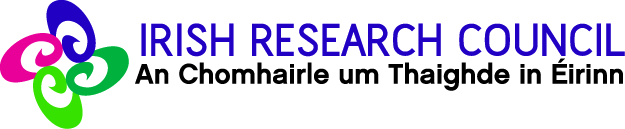 BUDGET REALLOCATION REQUEST FORMThe Council provide funding for direct research costs as presented and justified in the application form. Scholars may reallocate up to 10% of the approved annual direct research costs without prior approval from the Council. For budget reallocations above 10% of the approved annual direct research costs prior approval must be sought from the Council.In these cases, this form must be completed to justify the budget reallocation proposed. The Council will only consider requests made in advance of the change of budget reallocation. BUDGET REALLOCATION REQUEST FORMThe Council provide funding for direct research costs as presented and justified in the application form. Scholars may reallocate up to 10% of the approved annual direct research costs without prior approval from the Council. For budget reallocations above 10% of the approved annual direct research costs prior approval must be sought from the Council.In these cases, this form must be completed to justify the budget reallocation proposed. The Council will only consider requests made in advance of the change of budget reallocation. BUDGET REALLOCATION REQUEST FORMThe Council provide funding for direct research costs as presented and justified in the application form. Scholars may reallocate up to 10% of the approved annual direct research costs without prior approval from the Council. For budget reallocations above 10% of the approved annual direct research costs prior approval must be sought from the Council.In these cases, this form must be completed to justify the budget reallocation proposed. The Council will only consider requests made in advance of the change of budget reallocation. BUDGET REALLOCATION REQUEST FORMThe Council provide funding for direct research costs as presented and justified in the application form. Scholars may reallocate up to 10% of the approved annual direct research costs without prior approval from the Council. For budget reallocations above 10% of the approved annual direct research costs prior approval must be sought from the Council.In these cases, this form must be completed to justify the budget reallocation proposed. The Council will only consider requests made in advance of the change of budget reallocation. Section 1 – For completion by ScholarSection 1 – For completion by ScholarSection 1 – For completion by ScholarSection 1 – For completion by ScholarName of Scholar:(BLOCK CAPS)Year & title of Award:Year & title of Award:Year & title of Award:Institution: Institution: Institution: Institution: Email address:Email address:Email address:Email address:Details of proposed reallocationDetails of proposed reallocationDetails of proposed reallocationDetails of proposed reallocationProposed budget reallocation amount: €€€Category budget is to be moved from:Category budget is to be moved to:Please provide details of the proposed budget reallocation:Please provide details of the proposed budget reallocation:Please provide details of the proposed budget reallocation:Please provide details of the proposed budget reallocation:Please outline the rationale and justification for the budget reallocation being proposed:Please outline the rationale and justification for the budget reallocation being proposed:Please outline the rationale and justification for the budget reallocation being proposed:Please outline the rationale and justification for the budget reallocation being proposed:Signature:Date: Date: Date: Section 2 – For completion by Academic SupervisorSection 2 – For completion by Academic SupervisorSection 2 – For completion by Academic SupervisorSection 2 – For completion by Academic SupervisorI hereby confirm that I support the scholar’s budget reallocation request as outlined above.I hereby confirm that I support the scholar’s budget reallocation request as outlined above.I hereby confirm that I support the scholar’s budget reallocation request as outlined above.I hereby confirm that I support the scholar’s budget reallocation request as outlined above.Name: (BLOCK CAPS)Signature: Position: Date:Position: Date:Position: Date:FOR OFFICE USE FOR OFFICE USE FOR OFFICE USE FOR OFFICE USE Received: Approved (√):      YesNoNoComment:Comment:Comment:Comment: